  						SLCCPC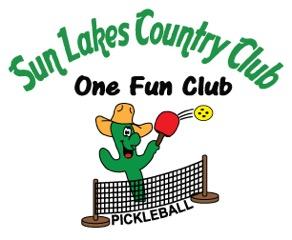 Sun Lakes Country Club Pickleball Club		                               http://slccpc.yolasite.com                     e-mail>  slccpc.yolasite@gmail.com APPLICATION FOR MEMBERSHIP IN SUN LAKES COUNTRY CLUB PICKLEBALL CLUBSLCCPC		    website: slccpc.yolasite.com	         e-mail: slccpc.yolasite@gmail.comName______________________________________Application Date:___/___/___  	Phone #________________   Email address:_______________________________Address_____________________________________________________________Unit/ Lot #________SLCC renter (HOA#1)SLCC owners (HOA#1) CW/PV(HOA#2)I/O(HOA#3)   copy of HOA ID card attachedVerification of HOA ID card by SLCCPC director ________(initials of board member)Date Payment received:___/___/___  cash  check #___________Emergency contact: Name:______________________ Relationship:__________Phone #:____________________Submit this application along with payment to:Mary Kermoade, 8905 E. Sun Lakes Blvd. S., Sun Lakes, AZ 85248Any questions?  Call 303-931-6518  or email: slccpc.yolasite@gmail.comDo you prefer a text or email to receive your verification? Text   EmailIf you want your temporary card mailed to you, please include a self-addressed stamped envelope. Current membership Fee: $45.00 ($25.00 initiation fee plus the first-year dues of $20.00)Our membership season is from Nov 1st to Oct 31st * If you are not a resident of HOA #1, DO NOT submit any payment unless you have been notified that your application has been approved. HOA#2 and HOA#3 applicants also have a payment due to HOA#1 of $150.00For Membership Directors use: Pickleball Liability Release FormAs a Participant on Sun Lakes Homeowners Association #1, INC. Pickleball/Tennis courts, I agree to legally waive, release, and discharge any claims for damages for personal injury, death or property which I may have or which may occur as a result of participation in any activity associated with SLCCPC. This release is intended to discharge in advance the governing board of Sun Lakes Homeowners Association #1 INC. (individually or as a group) and/or individual association or club members or SLCCPC Officers from any and all liability arising out of or connected in anyway with my participation with the SLCCPC even though that liability may arise out of negligence or carelessness on the part of the entities or parties named above. It is understood that activities associated with this club involve an element of risk and danger of accidents, and knowing those risks, it is further agreed that this waiver, release, and assumption of risk is to be binding on my heirs, successors and assigned. Further, I agree to indemnify and hold the above persons or entities harmless from any loss or liability that I may sustain while participating in the SLCCPC activities. Signature:_____________________________________________Date:____/_____/______